( N á v r h ) VLÁDA  SLOVENSKEJ  REPUBLIKY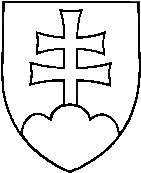 UZNESENIE  VLÁDY  SLOVENSKE J  REPUBLIKYč. ......zk návrhu zákona, ktorým sa mení a dopĺňa zákon č. 139/1998 Z. z. o omamných látkach, psychotropných látkach a prípravkoch v znení neskorších predpisovČíslo materiálu :Predkladateľ :      minister  zdravotníctva__________________________________________________________________________Vládaschvaľuje návrh zákona, ktorým sa mení a dopĺňa zákon č. 139/1998 Z. z. o omamných látkach, psychotropných látkach a prípravkoch v znení neskorších predpisov;poveruje    predsedu vlády predložiť vládny návrh zákona predsedovi Národnej rady Slovenskej republiky na ďalšie ústavné prerokovanie,ministra zdravotníctvauviesť vládny návrh zákona v Národnej rade Slovenskej republiky.Vykonajú:     predseda vlády                        minister zdravotníctva Na vedomie:  predseda Národnej rady 